СТИХОТВОРЕНИЯ ПО ПДД ДЛЯ ДЕТЕЙ С  3- 4 ЛЕТ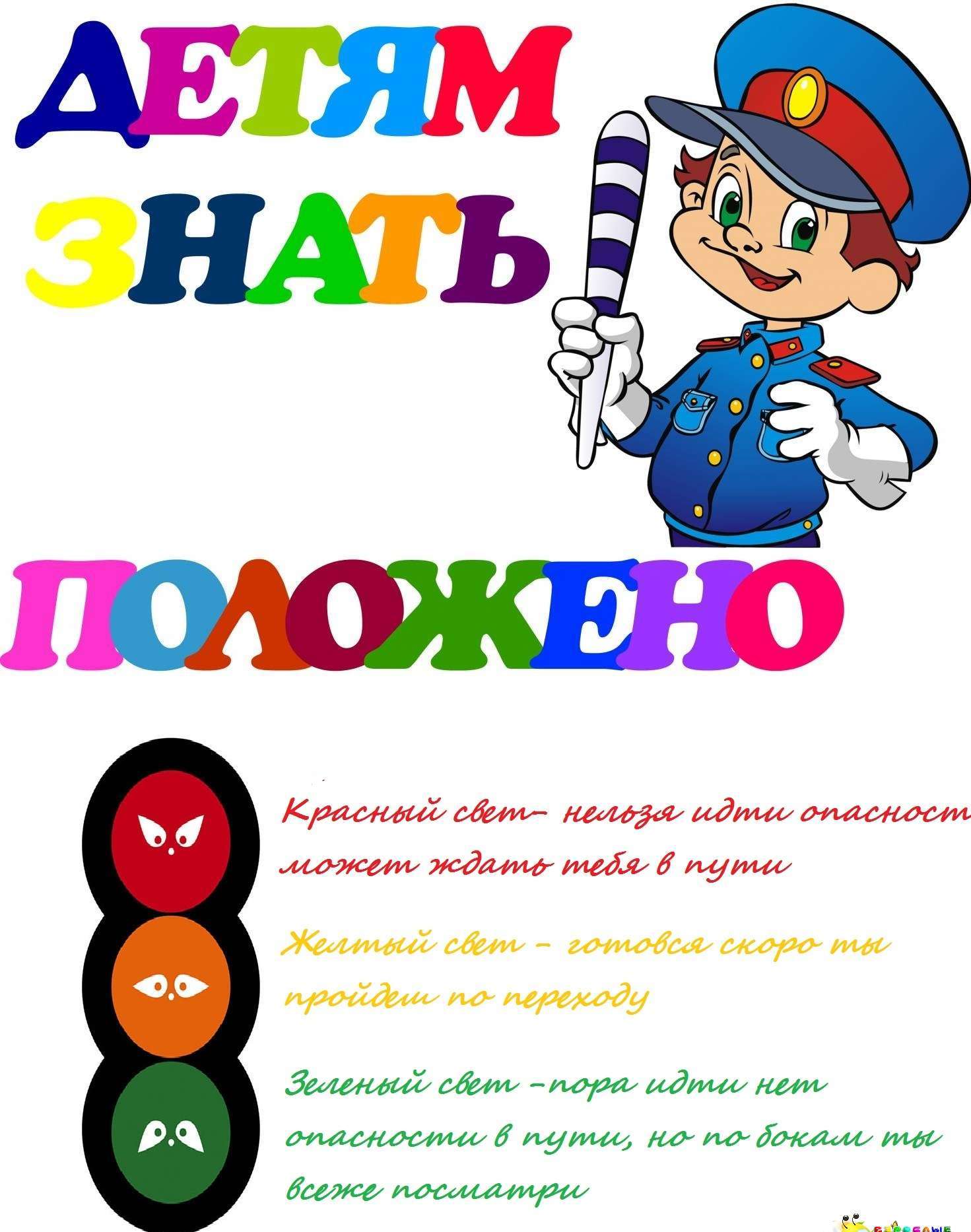 Запомнить нужно знаки дорожного движения
Малыш, запомни знаки
Дорожного движения,
Тогда гулять ты будешь
Всегда без осложнения:

Черный автобус 
На белом квадрате,
Он означает-
Здесь ОСТАНОВКА.
В таком же квадрате
Знак «Р» ты увидишь,
Знают водители,
Это – ПАРКОВКА.

Как тельняшка у матросов,
На дороге ряд полосок.
Знает каждый пешеход,
Там, где «ЗЕБРА» - переход!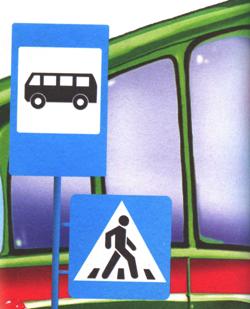 Ездить на велосипеде нужно осторожно
Могут взрослые и дети 
Ездить на велосипеде. 
Только детки-то не знают, 
Где опасности бывают.

Внуку Зайке добрый дед 
Подарил велосипед. 
Но забыл предупредить 
Повнимательнее быть:

Что на красный свет дорогу 
Никогда не проезжать. 
Не пытаться и машины 
По дороге обгонять...

Хорошо ещё, водитель 
Быстро сам затормозил. 
А иначе много горя 
Всем бы Зайка причинил.
С рельсами шутить нельзя
Прыг да скок, прыг да скок-
Скачет зайчик ловко: 
«Есть и храбрость у меня, 
Смелость и сноровка.
Если только захочу, 
Я по рельсам поскачу!»
Он смеялся да скакал. 
Вдруг споткнулся и упал! 
«Ой, как больно, помогите, 
Зайку бедного спасите!»
Нос опух, разбито ушко. 
Лечат заиньку в больнице. 
Кто на рельсах не играет –
С тем несчастье не случится!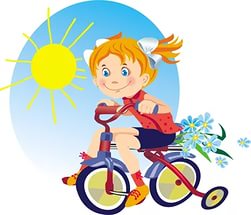 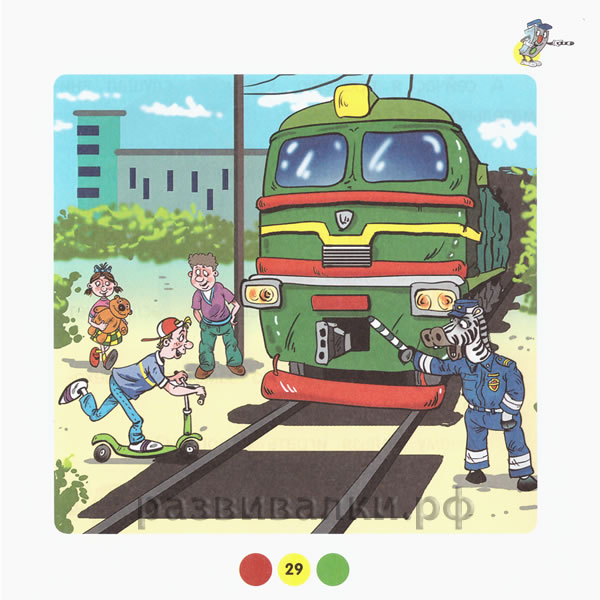 

Если на автобус не успел
Мишутка утром поздно встал. 
Часы сказали: «Ты проспал!», 
А нужно ехать на вокзал –
На море он собрался.

Он к остановке прибежал, 
Конечно, тоже опоздал. 
Уже автобус отъезжал –
Медведь один остался.

Но чтобы к поезду успеть, 
Решил рискнуть тогда медведь 
Да изо всех медвежьих сил 
Он по дороге припустил.

Рычат машины и гудят: 
«Уйдите с трассы!» - говорят. –
Чем за автобусом бежать, Вам безопасней подождать».
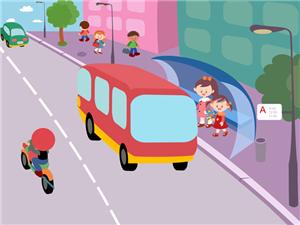 


Дорога без разметки
Я в деревню этим летом 
Ездил на машине с дедом. 
На дороге здесь порой 
Нет разметки никакой. 
Ну и как тогда нам быть? 
Как её переходить? 
Если нет машин, то можно. 
Только очень осторожно: 
Влево- вправо посмотреть. 
Не бежать и не лететь! 
И без лишней суеты 
Перейдёшь дорогу ты!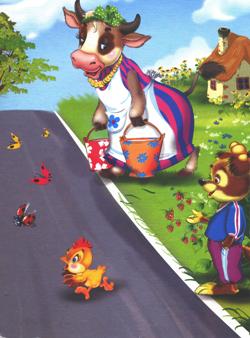 СветофорПодмигнул мне светофор:
-Проходи, ребёнок!
Ну какой здесь будет спор?
Свет горит – зелёный!
Смело я иду, друзья,
Прямо по полоскам.
А машины все стоят
Здесь, у перекрёстка!
Жёлтым светофор мигнул,
Фыркнули машины!
Я на тротуар шагнул –
Зашуршали шины.
Пешеходам красный цвет,
Значит – остановка,
Не беги, раз хода нет,
Даже, если ловкий.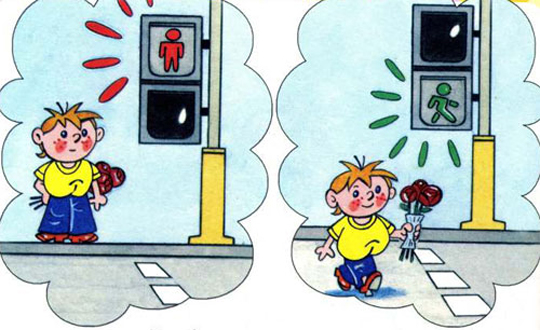 Светофор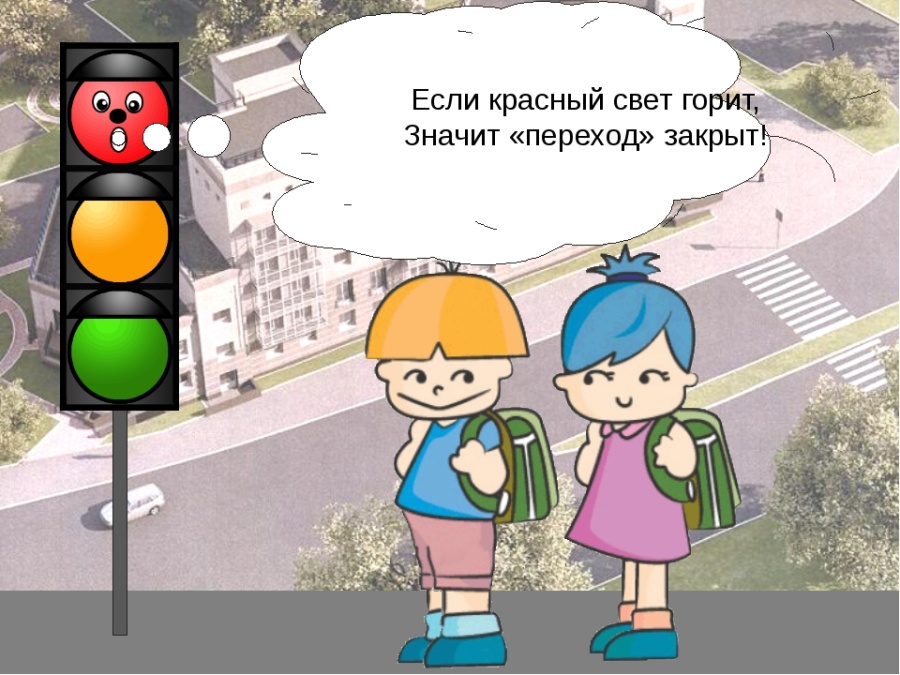 Он стоит на перекрестке
Полосатый, как в матроске.
Удивились дети разом:
- Для чего ему три глаза?
Красный – стоп всему движенью.
Желтый – наше уваженье.
А зеленый загорится,
Можешь дальше в путь пуститься.
Он зовется с давних пор
Очень просто – светофор.Зебра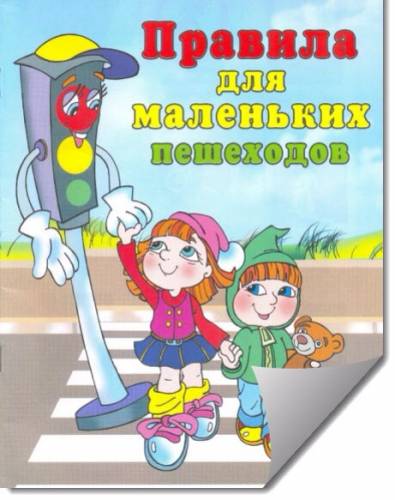 Мчатся быстрые машины.
Трут  асфальт вращаясь шины.
Надо в садик нам идти.
Как дорогу перейти?
Помогает, с давних пор,
Это делать светофор:
Загорится жёлтый глаз-
Переход закрыт для вас!
Свет зелёный загорится-
Пешеход вперёд стремится.
Там где красный свет  горит-
Всем машинам путь закрыт.